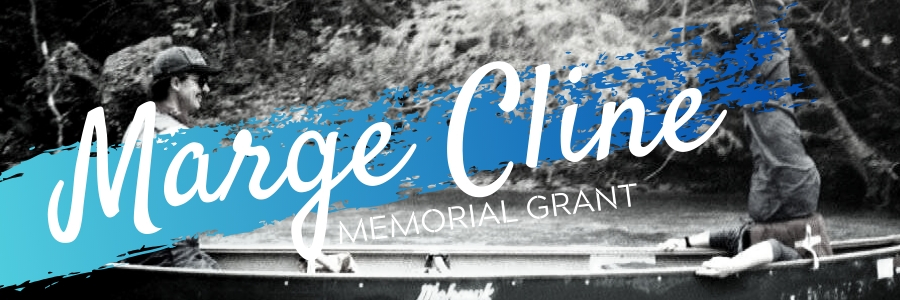 Grant Overview: Each year, as funding permits, the ACA will grant up to $1,000.00 to individuals or non-profit organizations to provide paddlesports opportunities for youth in the Midwest. These funds must be used to further an individuals’ ability to participate in canoe, kayak, SUP, or rafting. A condition of acceptance is that the recipient(s) will commit to giving back to their local paddling community.Eligibility Criteria: In order to be considered for this grant program, the applicant must meet the following criteria:Individual20 years old or youngerLive in one of the following Midwest states:IllinoisIndianaMichiganWisconsinOrganizationNon-profit organization or paddling clubMembership / area of focus primarily based in the MidwestAdditional CriteriaAn individual/organization cannot receive the grant two years in a rowIf selected, the recipient agrees to give back to their paddling community as outlined in their applicationConditions of AcceptanceWithin 30 days of completing the grant project, the recipient(s) will submit a final report to the ACA, including:Written summary of activitiesExplanation for expenses/itemized expense list with receiptsHigh resolution pictures and/or videos from grant funded activities*Please attach additional pages if needed.Marge "River Mom" Cline Memorial Grant ApplicationEmail this document to the ACA Membership Department at mailto:aca@americancanoe.orgMarge "River Mom" Cline Memorial Grant ApplicationEmail this document to the ACA Membership Department at mailto:aca@americancanoe.orgYour Name:Your Complete Mailing Address:Your Email Address:Your Phone Number:For Individuals:How will the grant funds help you achieve your paddlesports related goal(s)?Community Service: what will you do to give back to your local paddling community?For Non-Profit Organizations:How will this grant funding encourage or increase your ability to offer youth paddlesports opportunities?Community Service: what will your organization do to give back to your local paddling community?Biography:For individuals, please include a personal biography which includes your interest and participation in paddlesports.For Non-Profit Organizations, please include a description of your organization and the community, paddlesport, and youth activities in which you work. Please also include your organization logo and website URL.Budget:Amount of money requested (up to $1,000.00)Outline how funds will be spent.